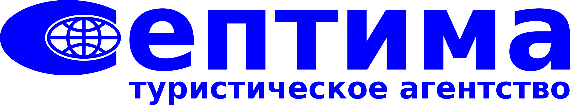 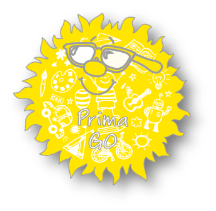 Памятка для родителей детей, отправляющихся в детский тур «Prima GO»         Уважаемые родители!  Выражаем Вам искреннюю признательность за то, что Вы решили воспользоваться услугами нашей фирмы. Вашему ребенку будет оказано максимальное внимание и обеспечена необходимая безопасность. Чтобы ребенок был доволен отдыхом, а Вы не волновались, ознакомьтесь с нашими рекомендациями.              Обращаем Ваше внимание на то, что в программу тура включен следующий набор услуг: питание согласно выбранной программе,  проживание, экскурсионное обслуживание, все занятия и мероприятия в соответствии с выбранной программой. Деньги ребенку понадобятся только  на сувениры.В день отправления родители с ребенком должны подойти к месту сбора не менее чем за 15 минут до отправления, сдать все документы сопровождающему, отметиться у него в списке прибытия. С этого момента, ответственность за жизнь и здоровье ребенка несет сопровождающий. Вещи ребенка должны быть упакованы в один, удобный для транспортировки, чемодан (сумку). Сопровождающий не несет ответственность за сохранность имущества детей.Просим Вас накормить ребёнка завтраком дома перед отправлением, так как первый приём пищи на месте пребывания – обед. Так же просим после завтрака дать ребёнку необходимый препарат от укачивания (если Вашего ребёнка укачивает в транспорте).  В дорогу необходимо обеспечить ребёнка питьевой водой. Если у Вашего ребенка имеется специфическое заболевание, не забудьте поставить в известность своего сопровождающего. Если Вы дали ребенку с собой медикаменты, необходимо предупредить и предать их и рецепт сопровождающему. Следите, чтобы ребенок не отправился в поездку нездоровым, так как в поездке состояние может ухудшиться. Если Ваш ребёнок здоров, не надо давать ему никакие медикаменты, так как у нас в наличие есть расширенная аптечка для оказания первой медицинской помощи.Проследите, чтобы Ваш ребенокимел на руках следующие документы:Копии документов паспорт с 14 лет  или свидетельство о рождении до 14 лет.Копия медицинского полиса.Справка установленного образца (форма 079/у) ( берется в поликлинике по месту жительства заблаговременно, можно за 3 месяца до начала поездки) и справка об эпидемиологическом окружении, берется за 3 дня до поездки. Важно!  Из платных клиник справки не принимаются! В случае отсутствия справки ребёнок в поездку не принимается!Заполненную родителем анкету.Список рекомендуемых вещей: Внимание! Рекомендуем собирать чемодан вместе с ребенком! (чтобы ребенок знал свои вещи, особенно новые, купленные без его присутствия)))) Рекомендуем писать список вещей, особенно маленьким детям и вкладывать его в чемодан.Важно!	Доносим до сведения родителей, что при пребывании ребенка за городом, а именно в лесо - парковых зонах не стоит забывать о способах профилактики против клещевых инфекций, позаботьтесь о приобретении противоклещевых аэрозолей.	Просим Вас проинформировать ребенка, что находясь на природе  необходимо уделить внимание осмотру,  после прогулок на прирде.       Если клещ все-таки укусил, ребенок должен сразу сообщить об этом своему воспитателю и не в коем случае не снимать его самостоятельно. Медицинский сотрудник снимет его надлежащим образом и передаст на исследование. При недомогании ребёнка (головная боль, тошнота, боли в животе и тд.) в первую очередь об этом ему необходимо сообщить воспитателю!Можно взять: недорогие фотоаппарат, музыкальные инструменты, фонарик, будильник, настольные игры, карты, книги, игрушки, фломастеры, ручки, альбом, ракетки, мячи, скакалку и т.п.  Мы не рекомендуем давать детям с собой ценные игрушки - Game Boy, I-pod, MP3 проигрыватели, дорогие мобильные телефоны. Во-первых, жизнь  насыщена и активна, играть будет некогда. Во-вторых, мы за живое общение и дружбу ребят. Зависимость от электронных игр может мешать полноценному отдыху. Деньги и ценные вещи  можно отдать на хранение вожатому. Администрация не несет ответственность за оставленные без присмотра вещи.	Мы очень бы хотели, чтобы Ваши дети были максимально сконцентрированы на предоставляемой им программе, изучении языка, обучению танцам, взаимосвязью и общением друг с другом, а так же были активны и подвижны, поэтому мобильные телефоны в течении всего дня НЕ ДОСТУПНЫ (в период с 08:00 до 20:00). 	Если Вам необходимо срочно связаться с ребёнком, Вы можете со своим срочным вопросом обратиться к руководителю группы . Телефоны руководителя будут даны в чате перед отправкой детей. По любым другим вопросам необходимо обращаться по указанному телефону в специально отведённое время: с 20:00 до 22:00.	Убедительная просьба отнестись с пониманием к тому, что в первую очередь педагоги отправились с Вашими детьми именно для того, чтобы реализовать программу и обеспечить им безопасное пребывание, а не разговаривать с родителями.	Для того, чтобы Вы были проинформированы чем занимаются Ваши дети, практически в режиме онлайн, накануне поездки будет создана группа в WhatsApp и Вы сможете наблюдать за происходящем. Просим Вас в данную группу не добавлять детей, так как эта группа для родителей и педагогов. 	Напоминаем, по всем вопросам личного характера просим обращаться к руководителю в личные сообщения. Данная группа создана для фото, видео отчетов и хорошего настроения!КАТЕГОРИЧЕСКИ запрещено брать с собой:спички, зажигалки, пиротехнические изделия, колющие, режущие предметы;алкогольную продукцию, энергетические напитки, наркотические вещества, игральные карты;В случае обнаружения у ребенка фактов или последствий употребления алкоголя и/или наркотических средств, такой ребенок депортируется. Дальнейшее пребывание такого ребенка, возможно по согласованию с руководителем и представителем туристической фирмы. Стоимость оплаченных услуг не возвращается, ответственность за непредставление услуг с туристической фирмы снимается. Возврат ребенка в Калининград оплачивается родителем. Так как программа пребывания детей в отеле, лагере очень насыщенная, и в течении всего дня до отбоя ваши дети полностью заняты, фирма не рекомендует посещение детей в отеле, лагере. В случае посещения ребенка, категорически запрещено привозить ребенку сладости, чипсы, газированные напитки.За порчу имущества лагеря ребёнком в период пребывания материальную ответственность несёт родитель С памяткой ознакомлен (а) ___________/___________________ Дата_______________MылоЗубная щеткаЗубная пастаШампунь (не более 200 мл)РасческаПолотенце для бассейна, пляжаНижнее белье на каждый    день пребыванияОдноразовые салфетки, можно влажные. Средство от комаров,      клещейКрем от солнца (не более 200   Носки на каждый день пребывания Maйки на каждый день пребывания ШортыОдежда для спортаТеплый свитерКуртка от дождяБосоножкиШлепки для бассейна, пляжаСпортивная обувьОдежда для активных игр в лесуИндивидуальные лекарства (при   необходимости)Сумка или легкий рюкзак для      походов          Небьющаяся кружка, ложкаПанама, кепка от солнцаКупальник / плавки (минимум 2    комплекта на смену)Пижама